大垣市美術展＜幼少年の部＞　出品名簿　入力マニュアル　　　　（１）出品名簿一覧表を入力①「幼保」「小学校」「中学校」のいずれかを選択します。②学校名を選択します。　整理記号は、自動的に入ります。③メールアドレスと電話番号を入力します。④担当者名を入力します。　名簿や作品等について問い合わせをする時は、記載の担当者へ電話等させていただきます。※②③④は、名簿のシート全てに反映されます。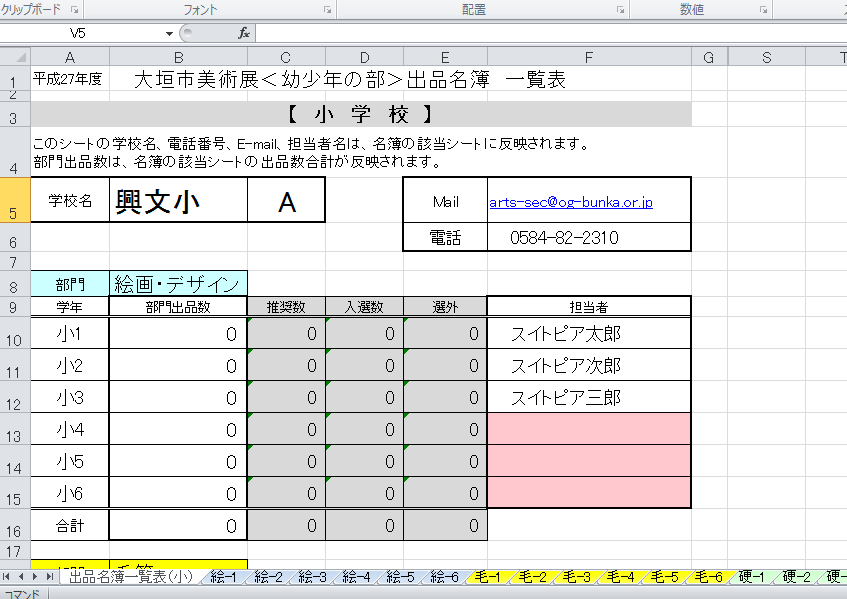 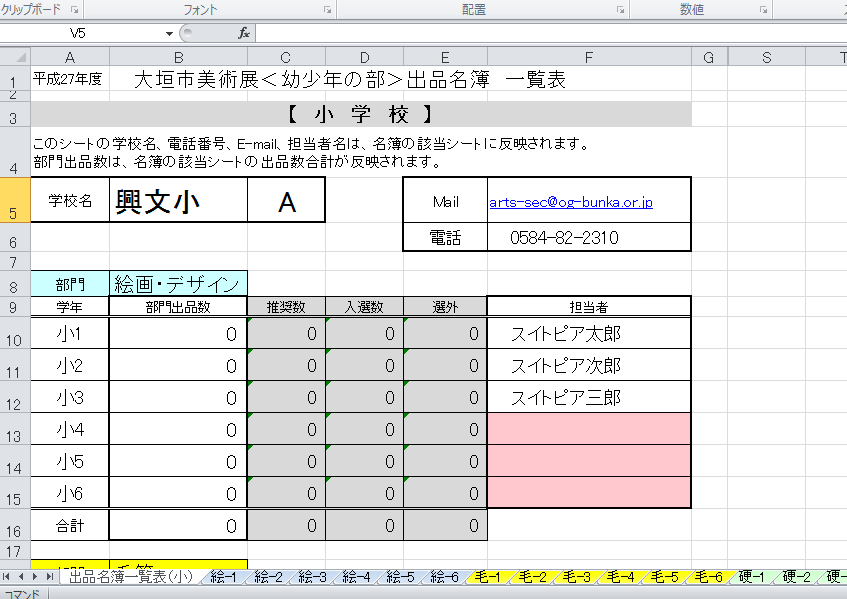 （２）部門別、学年（年齢）毎に名簿を作成①作品番号の順に、氏名、フリガナを入力します。　苗字と名前の間には、スペースを入れてください。　氏名を入力すると、自動的に次の行に学校名、記号、学年、種目が入力されます。※幼保は、シート名の数字を年齢に読み替えて該当のシートに名簿を作成してください。　（例）３歳の絵画　→　「絵－３」のシート使用　　　　５歳の毛筆　→　「毛－５」のシート使用※名簿はNo.150まで作成してあります。それ以上出品のある場合は、シートの保護を解除し、セルをコピーして行を増やしてください。（パスワードはありません。）②出品数合計を入力してください。　ここで入力した数字が、（１）出品名簿一覧表に反映されます。※出品のない種目、学年のシートには、出品合計数「０」を入力してください。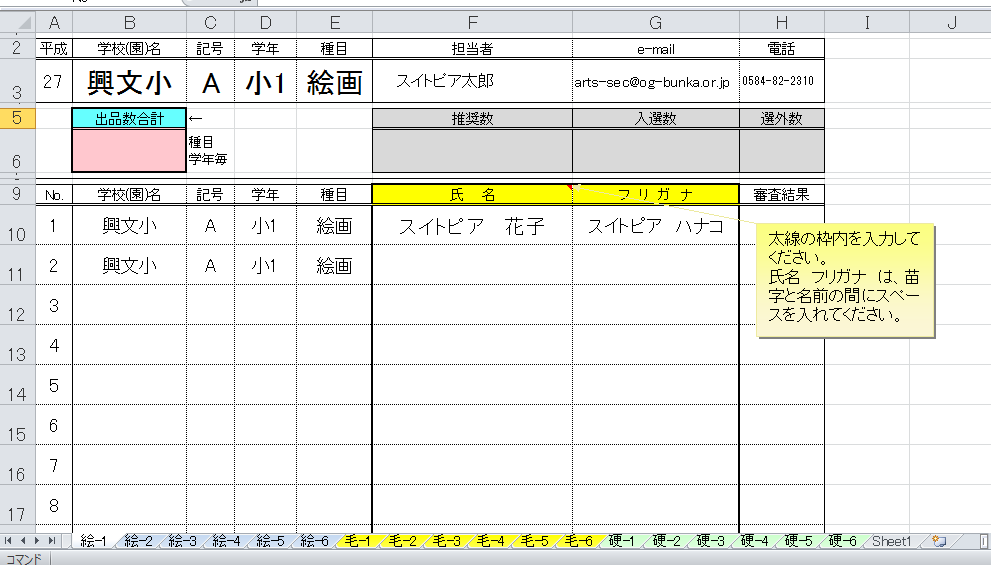 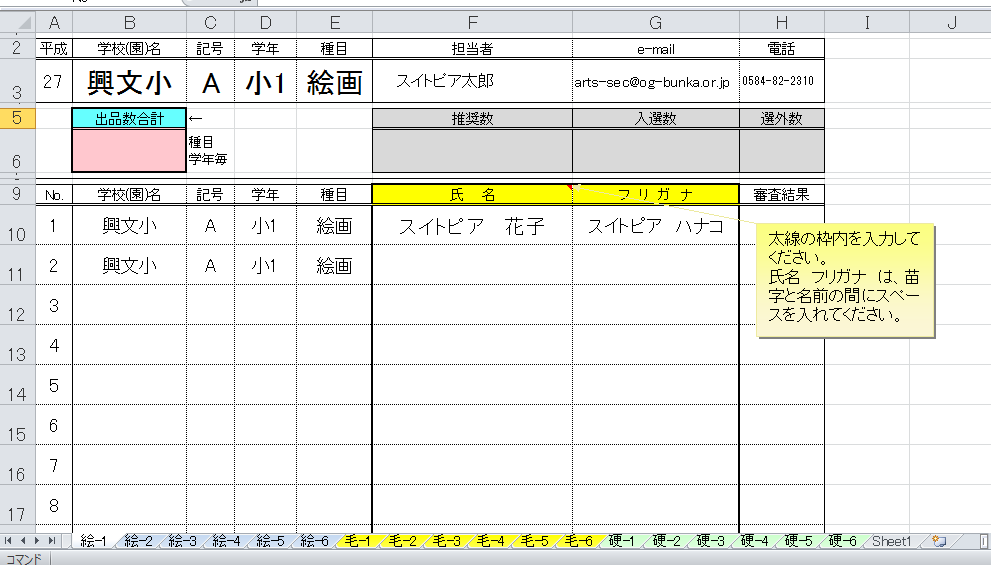 絵画、毛筆、硬筆の種目毎、学年（年齢）に分けて、それぞれのシートに名簿を作成します。